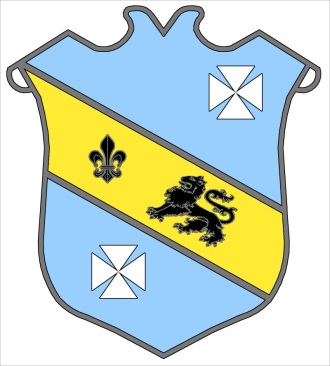 Bruff RFCUnderage Rugby Club Kilballyowen Park,BruffFounded 1970Bruff RFCUnderage Rugby Club Kilballyowen Park,BruffFounded 1970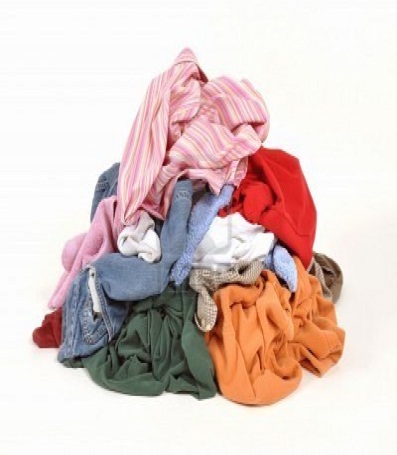 Fundraiser for Underage Tour to Manchester 2016 March 24th Underage Rugby Used Clothes CollectionBring Along the following items of Clothing in Bags to the Designated Drop Off PointOld ClothesPairs of ShoesBeltsHandbagsPlease Bring Along and Donate for January and February 2016 – All Funds Collected Go Towards the Underage Tour Thanks for your Continued SupportFundraiser for Underage Tour to Manchester 2016 March 24th Underage Rugby Used Clothes CollectionBring Along the following items of Clothing in Bags to the Designated Drop Off PointOld ClothesPairs of ShoesBeltsHandbagsPlease Bring Along and Donate for January and February 2016 – All Funds Collected Go Towards the Underage Tour Thanks for your Continued Support